Тема недели «Весна»1 половина дняОзнакомление с окружающим миром Посмотрите презентацию «Весна»  (воспитатель Красикова О.Ю.)https://yadi.sk/i/1ts-9_pWfB2u5QПосмотрите презентацию «Весна пришла» (воспитатель Непомилуева А.М.)https://yadi.sk/i/JjeK1Ab5jFcxpQ2 половина дняЛепка (воспитатель Алексеева В.В.)Цели:• Продолжать знакомить ребенка с пластилином и его свойствами• Формировать интерес к работе с пластилином• Развивать мелкую моторикуМатериалы: пластилин зеленого цвета, доски для лепки (можно, заменить на клеенку),изображение дерева без листьев (нарисовать, или распечатать) Приложение 1ребенку, салфетки.Методика проведения: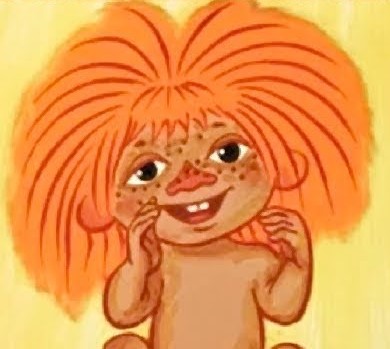 В гости приходит Антошка.Родитель: Имя ребенка, посмотри у нас гости. Давай поздороваемся с ним.(здороваетесь).Игрушка: « Здравствуй …! А какое сейчас время года? (Весна, помогаете ребенку, если он затрудняется). Что светит в окошко? (Солнышко, оно яркое).- Правильно, а что появляется на деревьях с наступлением весны? (первые листочки).. Приложение 2- Молодец, конечно это листочки. Листочки распускаются из почек, которые растут наветочках, а какого цвета листочки? (зеленого)На могучем тополеДружно почки лопнули,А из каждой почкиВылезли листочки –Развернули трубочкиРаспушили юбочкиОглянулись, улыбнулисьИ сказали – «Мы проснулись!»- Посмотри в окошко.. уже наступила весна, а на наших деревьях все еще нет листочков, давай поможем и весне и солнышку Приложение №3 и слепим зеленые листочки для наших деревьях.- Посмотри внимательно, как мы будем лепить листочки. У тебя на столе лежит пластилин, берем большой кусок и отщипываем маленький кусочек и круговыми движениями катаем шарик. Получившийся шарик прикрепляем к веточке дерева приемом надавливания – получается листочек. Потом снова берем большой кусок пластилина, отщипываем маленький кусок и снова катаем шарик. Получившийся шарик прикрепляем к веточке – еще один листочек готов, и так надо сделать много листочков.- Но прежде чем мы начнем лепить, давай разомнемся!Физкультминутка:Ветер дует нам в лицо. (Ребенок машет руками на себя)Закачалось деревцо. (Ребенок делает наклоны)Ветер, тише, тише, тише… (Ребенок приседает)Деревцо все выше, выше!.. (Ребенок встает на носочки, тянуться вверх)- А теперь сядем за стол и начнем лепить наши листочки.Далее ребенок самостоятельно выполняют лепку, помогаете, если возникают какие то трудности.Подведение итогов.Молодец, замечательные листочки получились у тебя! Антошка, посмотри, как (имя ребенка) постаралась (лся), и помогли тебе, все деревья зазеленели!- Все (имя ребенка) Антошке пора уходить, давай скажем ему ДОСВИДАНИЯ!Приходи к нам еще!Приложение 1:  https://yadi.sk/i/oxVl4zw_X6oTxwПриложение 2: https://yadi.sk/i/-0Xj6TyxAHC60QПриложение 3 https://yadi.sk/i/IK8nBwxZMQZ1Vw